St Edmunds Catholic Primary School: Early Years Foundation Stage 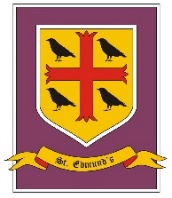 Summer 2 – Fantastic Food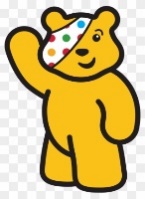 Communication & LanguageCommunication & LanguagePhysical DevelopmentPhysical DevelopmentPersonal, Social and Emotional DevelopmentContinue the Focus on a rich literacy environment. Create a supermarket and café role play area.  Continue to extend vocabulary/exploring the sound and meaning of new words related to the topic and generating more challenge words within out vocabulary area. Staff within the setting will continue to model new vocabulary in context. Give 2 and three step instructions for children to follow and also model grammatically correct sentences.  Exploring words to describe the texture and taste of different foods. Create a classroom word wall of the words generated by children and staff and encourage the use of new vocabulary in different contexts.                                 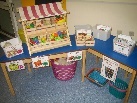 NELI Programme to complete phase 2 and complete the final assessment sessions. Continue the Focus on a rich literacy environment. Create a supermarket and café role play area.  Continue to extend vocabulary/exploring the sound and meaning of new words related to the topic and generating more challenge words within out vocabulary area. Staff within the setting will continue to model new vocabulary in context. Give 2 and three step instructions for children to follow and also model grammatically correct sentences.  Exploring words to describe the texture and taste of different foods. Create a classroom word wall of the words generated by children and staff and encourage the use of new vocabulary in different contexts.                                 NELI Programme to complete phase 2 and complete the final assessment sessions. See west Lancashire PE sports partnership site for specific session focuses.Daily go noodle/wake and shake sessions to develop coordination and moving in a variety of ways. Fine motor skills – continue to write within our phonics sessions every day, focussing on correct formation, anti-clockwise movements and retracing vertical lines. The will always be explicitly modelled and taught within the phonics sessions. 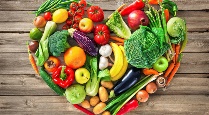 funky fingers activities along with loose parts play opportunities. Children will have lots of opportunities to take part in activities based on healthy eating, the effect of exercise and understanding what we need to eat/drink to stay fit and healthy. This half term is focussed on food and trying a range of different foods they may not usually eat. See west Lancashire PE sports partnership site for specific session focuses.Daily go noodle/wake and shake sessions to develop coordination and moving in a variety of ways. Fine motor skills – continue to write within our phonics sessions every day, focussing on correct formation, anti-clockwise movements and retracing vertical lines. The will always be explicitly modelled and taught within the phonics sessions. funky fingers activities along with loose parts play opportunities. Children will have lots of opportunities to take part in activities based on healthy eating, the effect of exercise and understanding what we need to eat/drink to stay fit and healthy. This half term is focussed on food and trying a range of different foods they may not usually eat. Trying new things, taking part in new experiences, and sharing thoughts and opinions. Children will continue to develop the lifelong skill of attempting to solve minor conflicts through effective communication when working within continuous provision and at playtimes without needing support from an adult. Children will always be encouraged to effectively communicate their feelings and develop high levels of confidence and self esteem through well planned activities and wider opportunities. 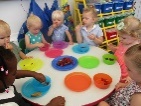 Understanding the WorldExpressive Arts and DesignExpressive Arts and DesignLiteracyMathematicsChildren will talk about their mealtime routines and traditions they experience at home. Parents will also have lots of opportunities to contribute to this discussion and will be encouraged to send photographs and notes about their family customs and traditions. We will experience food from different countries and cultures around the world and compare them with our own. Charranga: Unit 2 Unit 2Reflect, Rewind and Replay: Consolidation of learning and contextualising the history of music.
Additional experiences: Composer of the week will be introduced each Monday. Music from that composer will played as the children arrive in school each day. We will then at the end of each week, discuss the music we have heard and share our opinions and thoughts. https://www.classicsforkids.com/composers/composers_map.php Children will also learn the ‘Today Is Monday’ song ready to perform to an audience. Charranga: Unit 2 Unit 2Reflect, Rewind and Replay: Consolidation of learning and contextualising the history of music.
Additional experiences: Composer of the week will be introduced each Monday. Music from that composer will played as the children arrive in school each day. We will then at the end of each week, discuss the music we have heard and share our opinions and thoughts. https://www.classicsforkids.com/composers/composers_map.php Children will also learn the ‘Today Is Monday’ song ready to perform to an audience. Phonics sessions will take place every morning. Forming letters correctly using our formation phrases will continue to be a focus throughout each session.  Experiences of new vocabulary related to the topic ‘Fantastic Food’. Writing shopping lists, ingredient lists and simple sentences for instructions based on cooking and baking experiences provided for the children this half term. Children will also be encouraged to read and share stories based on food and where food comes from. Please see the English overview and knowledge organiser for these specific texts which will be readily available within our reading area for children to access with an adult and independently.   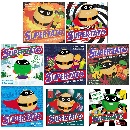 Subtraction and addition word problems will continue as part of the everyday routine including language of one more and one less. Maths flashback session creating graphs and pictograms to gather information based on favourite foods. 3D shapes and their properties, real life objects and packaging within the role play area to support children’s learning practically. Assertive mentoring assessments will determine gaps for individuals and groups of children. Gaps that are identified will then be planned for each week for individuals and groups. Religious Education: Come and SeeReligious Education: Come and SeeReligious Education: Come and SeeReligious Education: Come and SeeReligious Education: Come and SeeN/R Our World: Explore 21.6.21 – 25.6.21 Reveal 28.6.21 – 9.7.21 Respond *Respond & Assessment week will be 12.7.21 – 16.7.21N/R Our World: Explore 21.6.21 – 25.6.21 Reveal 28.6.21 – 9.7.21 Respond *Respond & Assessment week will be 12.7.21 – 16.7.21N/R Our World: Explore 21.6.21 – 25.6.21 Reveal 28.6.21 – 9.7.21 Respond *Respond & Assessment week will be 12.7.21 – 16.7.21N/R Our World: Explore 21.6.21 – 25.6.21 Reveal 28.6.21 – 9.7.21 Respond *Respond & Assessment week will be 12.7.21 – 16.7.21N/R Our World: Explore 21.6.21 – 25.6.21 Reveal 28.6.21 – 9.7.21 Respond *Respond & Assessment week will be 12.7.21 – 16.7.21